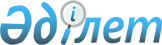 О внесении изменения в постановление акимата города Тараз №524 от 21 февраля 2019 года "Об утверждении государственного образовательного заказа на среднее образование в городе Тараз на 2019 год"Постановление акимата города Тараз Жамбылской области от 13 ноября 2019 года № 3939. Зарегистрировано Департаментом юстиции Жамбылской области 15 ноября 2019 года № 4406
      В соответствии со статьями 31, 37 Закона Республики Казахстан от 23 января 2001 года "О местном государственном управлении и самоуправлении в Республике Казахстан", подпунктом 8-3) пункта 4 статьи 6 и пункта 6-1 статьи 62 Закона Республики Казахстан от 27 июля 2007 года "Об образовании", акимат города Тараз ПОСТАНОВЛЯЕТ:
      1. Внести в постановление акимата города Тараз от 21 февраля 2019 года за № 524 "Об утверждении государственного образовательного заказа на среднее образование в городе Тараз на 2019 год" (зарегистрировано в Реестре государственной регистрации нормативных прововых актов № 4114, опубликовано в эталонном контрольном банке нормативных правовых актов Республики Казахстан в электронном виде 28 февраля 2019 года) следующее изменение:
      приложение к указанному постановлению изложить в новой редакции согласно приложению к настоящему постановлению.
      2. Коммунальному государственному учреждению "Отдел образования акимата города Тараз" в установленном законодательством порядке обеспечить: 
      1) государственную регистрацию настоящего постановления в органах юстиции; 
      2) размещение настоящего постановления на интернет-ресурсе акимата города Тараз;
      3) принятие иных мер вытекающих из настоящего постановления.
      3. Контроль за исполнением настоящего постановления возложить на заместителя акима города Тараз К. Олжабая.
      4. Настоящее постановление вступает в силу со дня государственной регистрации в органах юстиции и вводится в действие по истечении десяти календарных дней после дня его первого официального опубликования. Государственный образовательный заказ на среднее образование в городе Тараз на 2019 год
					© 2012. РГП на ПХВ «Институт законодательства и правовой информации Республики Казахстан» Министерства юстиции Республики Казахстан
				
      Аким 

К. Досаев
Приложение к постановлению
акимата города Тараз
от ______ 2019 года №__
Наименование
Государственный образовательный заказ на среднее образование
Государственный образовательный заказ на среднее образование
Государственный образовательный заказ на среднее образование
Государственный образовательный заказ на среднее образование
Наименование
Количество учащихся
Средняя стоимость расходов на одного учащегося в месяц (тенге)
Средняя стоимость расходов на одного учащегося в месяц (тенге)
Средняя стоимость расходов на одного учащегося в месяц (тенге)
Наименование
Количество учащихся
1-4

классы
5-9

классы
10-11

классы
Частные школы
Частные школы
Частные школы
Частные школы
Частные школы
Учреждение "Частная специализированная школа-комплекс "АЗИЯ"
100
15925
20475
23780
Товарищество с ограниченной ответственностью "Абылай-Сана-2003" комплекс "Детский сад, школа- гимназия "Інжу"
700
15925
20475
0
Товарищество с ограниченной ответственностью "R-плюс" комплекс "Школа гимназия-детский сад" "А-status"
215
15925
20475
0
Товарищество с ограниченной ответственностью "Сәби-Жан"
160
15925
0
0